Консультация для родителей «Закрепление знаний детей по теме: «Перелетные птицы» ЦЕЛЬ: Расширение и систематизация знаний детей о перелетных птицах.ЗАДАЧИ:Уточнение и расширение представлений детей о перелетных птицах, их внешнем виде, повадках.Обогащение словаря по теме «Перелетные птицы».Обучение составлению рассказа с опорой на картинки, развитие связной речи.Развитие общей и мелкой моторики, внимания, памяти, мышления.Воспитание любви и бережного отношения к живой природе.Побеседуйте с ребенком о времени года, которое наступило.  Объясните ребенку, что прилет птиц из теплых краев — одна из примет весны. Выучите названия перелетных птиц: грач, скворец, ласточка.На прогулке понаблюдайте за прилетевшими птицами в парке или сквере, послушайте их пение. Обратите внимание ребенка на грачиные гнезда и скворечники, около которых суетятся скворцы.Рассмотрите перелетных птиц на картинках. Покажите и назовите вместе с ребенком части тела птиц: голова, крылья, хвост, клюв. Выучите с ребенком стихотворение о перелетных птицах.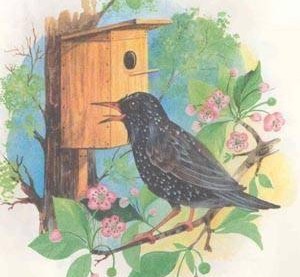 Отработайте произношение слов и словосочетаний: перелетные птицы, грач, скворец, ласточка; стая, гнездо, скворечник; прилетать, вить, строить, петь, откладывать, высиживать, кормить, учить.Наблюдая за птицами на прогулке, составьте с ребенком предложения, включающие эти глаголы. Помогите ребенку вопросами:Звери бегают, а птицы … что делают? (летают)А как едят птицы? (птицы клюют)У птицы есть голова, хвост, а что еще (крылья)?Грач на дереве из веточек строит … (гнездо)?Составьте вместе с ребенком рассказ о весне. «Наступила весна. Ярко светит солнышко. Тает снег. Бегут ручейки. Прилетели птицы».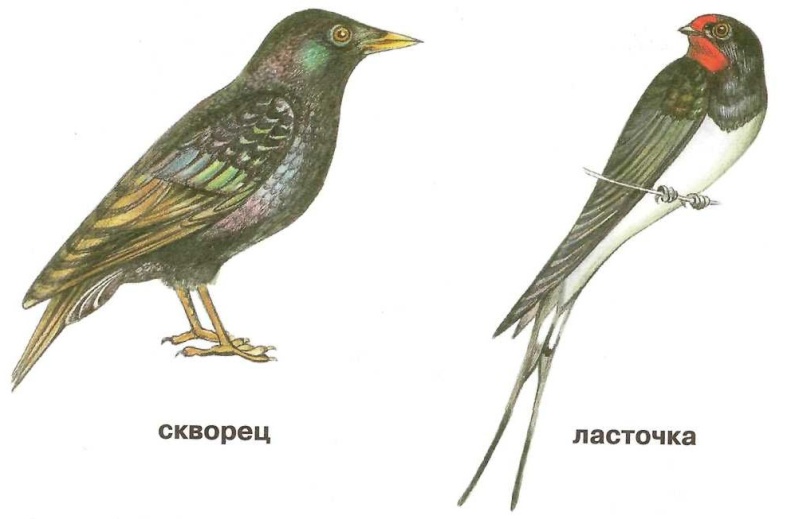 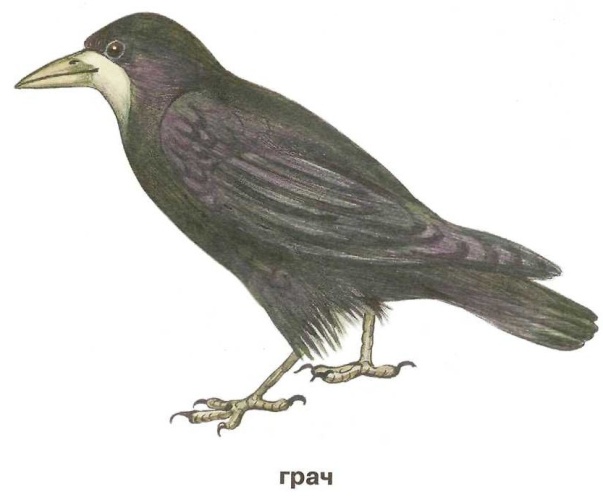 Мы не ели и не пили,-Мы скворечник мастерили.Очень в гости ждем скворцов,Пусть выводят там птенцов.Грачиха говорит грачу:«Слетай с грачатами к врачу,Прививки делать им пораДля укрепления пера!»М. Бородницкая